CONVENTION DE STAGE de fin d’études de Mastère (En dehors du territoire tunisien)ARTICLE 1Les contractants :La présente convention règle les rapports entre :l’Ecole Nationale d’Ingénieurs de Tunis (ENIT), sise au campus universitaire, 1002 Tunis,  TUNISIE, représentée par son Directeur Mr Kamel BEN SAAD, et désignée par Etablissement d’origine, ,  d’une part, et………………………………………………………………………………...……………………………  ……………………………………………………………………………………………………...………(1)     représenté(e) par : …………………………………………………………………………….…….       (2)………………………………………….…… et désigné(e) par : Organisme d’accueil,   d’autre part,concernant le stagiaire :Nom et Prénom :  ....................…………………….……....... Nationalité …………………………………Inscrit à l’ENIT en 2ème année Mastère :  .....…………………...……….. ...………..désigné par  le stagiaire, dont  la  signature  apposée ci-dessous atteste qu’il a pris connaissance des clauses de la présente convention et qu’il y consent expressément.ARTICLE 2Le stage de fin d’études:Le stage a pour objet essentiel de réaliser, dans les laboratoires ou services de l’Organisme d’accueil, un travail de recherche portant sur le sujet suivant :Sujet:…………………………………………………………………….…………………………..………..………………………………………………………………………………………………………..………..Il se déroulera à :  ……………………………………………………………...….……………….. …(3)durant la période du :  …………………………..  au : …………..……………Le stage est sous la responsabilité de :coté établissement d’accueil : …………………………………………….(4)coté Enit : …………………………………………………………………(5)ARTICLE 3Modalités du stage de fin d’études :Pendant le stage de fin d’études, le stagiaire, demeurant encore étudiant de l’ENIT, sera soumis au règlement intérieur en vigueur dans l’Organisme d’accueil, concernant notamment les horaires, les règles relatives au travail et la sécurité. Il aura accès, dans les mêmes conditions que les agents de cet établissement, aux commodités offertes par l’établissement (restauration, transport, activités sportives,…). Dans la mesure où la réalisation du programme du stage de fin d’études nécessite des déplacements ou des formations, leur éventuel coût sera pris en charge par l’Organisme d’accueil, à titre de participation aux frais de formation, sur la base des taux en vigueur dans cet établissement.En cas de manquement au règlement intérieur, le Responsable de l’Organisme d’accueil peut mettre fin au stage après avoir prévenu le Directeur de l’ENIT.ARTICLE 4Indemnité de stage :Le stagiaire n’étant pas un employé de l’établissement d’accueil, il ne peut, en aucun cas, prétendre à un salaire. Les frais de formation éventuels nécessités par le stage seront à la charge de  l’établissement d’accueil. Il  recevra éventuellement  une  indemnité dite « indemnité de stage »  dont le   montant   est  fixé  à …………………………………. par mois.  Le nombre  de mois indemnisés est : …………mois. ARTICLE 5Sécurité Sociale, Assurance et Accidents de travail :Le stagiaire est tenu d’être en règle vis-à-vis de la sécurité sociale, et il doit souscrire à une assurance prenant en charge sa responsabilité civile et dégageant l’ENIT et l’établissement d’accueil de tout recours à ce sujet. En cas d’accident survenant au stagiaire au cours de ses activités de stage, la personne compétente de l’établissement d’accueil  mentionnée à l’article 2 s’engage à faire immédiatement toutes les déclarations nécessaires à la prise en charge par la sécurité sociale compétente.ARTICLE 6Le mémoire de fin de stage: Le mémoire de fin de stage (mémoire de mastère) que le stagiaire doit fournir à l’ENIT devra obligatoirement être soumis, avant sa transmission, à l’établissement d’accueil  dont le responsable lui remettra un certificat indiquant le sujet, le lieu et la durée du stage et transmettra au directeur de l’ENIT les appréciations portées sur le travail du stagiaire et son comportement. Une copie de ces appréciations sera remise au stagiaire. Evaluation : Si la présente convention est signée après la proclamation des résultats des examens du 1er semestre de la 2ème année du mastère recherche de l’ENIT auquel est inscrit le stagiaire et si ce dernier a réussi à ces examens, le travail réalisé au cours du stage peut constituer, sur décision du Directeur de l’ENIT, l’objet du mémoire de mastère ou d’une partie de ce mémoire. Si la présente convention est signée avant la proclamation des résultats des examens du 1er semestre de la 2ème année du mastère recherche de l’ENIT auquel est inscrit le stagiaire et si par la suite le stagiaire ne réussit pas à ces examens, le travail réalisé au cours du stage ne pourra en aucun cas bénéficier d’une quelconque évaluation ou validation dans le cadre du programme des études du mastère auquel il est inscrit.En outre, pour les étudiants qui suivent un double cursus Mastère M2 et 3ème année ingénieur, le travail réalisé au cours du stage objet de cette convention ne peut constituer l’objet du mémoire de mastère ou d’une partie de ce mémoire que si l’étudiant obtient son diplôme d’ingénieur ENIT. Le cas échéant, le travail réalisé au cours du stage ne pourra en aucun cas bénéficier d’une quelconque évaluation ou validation dans le cadre du programme des études du mastère auquel il est inscrit. Selon les textes en vigueur, le mémoire de mastère est soutenu devant un jury désigné par le Directeur de l’ENIT, composé de trois enseignants dont l’enseignant responsable du stage mentionné à l’article 2. Le Directeur de l’ENIT peut inviter toute personne dont la compétence est reconnue dans le domaine du stage, notamment le responsable de stage du côté de l’établissement d’accueil, mentionné à l’article2, pour faire partie du jury.ARTICLE 7Confidentialité : Le devoir  de réserve  est  de  rigueur  absolue et  apprécié  par l’organisme d’accueil  compte-tenu de ses  spécificités.  Le stagiaire prend donc  l’engagement  de n’utiliser  en aucun cas  les  informations recueillies  ou obtenues  par  eux  pour  en faire publication, communication à des  tiers  sans  accord préalable de  l’organisme d’accueil,  y  compris  le mémoire  de mastère.  Cet  engagement  vaut  non seulement  pour  la durée  du stage mais  également  après  son expiration.  Le stagiaire s’engage à ne conserver,  emporter,  ou prendre copie d’aucun document  ou logiciel,  de quelque nature que ce soit,  appartenant  à l’organisme d’accueil,  sauf  accord de ce dernier.   Dans  le cadre de la  confidentialité des  informations  contenues  dans le mémoire de mastère,  l’organisme d’accueil  peut  demander  une restriction de la  diffusion  du rapport,  voire le retrait  de certains éléments  confidentiels.   Les  personnes  amenées  à en connaître sont  contraintes  par  le  secret professionnel  à n’utiliser  ni  ne divulguer  les  informations  du rapport.Propriété industrielle : Si  le  travail  de  l’étudiant  stagiaire  donne  lieu  à  la  création d’une  œuvre  protégée  par  le  droit  d’auteur  ou  la  propriété intellectuelle ou la propriété industrielle  (y  compris  un  logiciel),  si  l’organisme  d’accueil souhaite l’utiliser  et  que  l’étudiant  stagiaire  est  d’accord,  un  contrat devra  être  signé  entre  l’étudiant  stagiaire  (auteur)  et l’organisme.  Devront  notamment  être  précisés  l’étendue  des droits  cédés,  l’éventuelle  exclusivité,  la  destination,  les supports  utilisés  et  la  durée  de  la  cession,  ainsi  que,  le  cas échéant,  le  montant  de  la  rémunération  due  à  l’étudiant stagiaire  au  titre  de  la  cession. ARTICLE 8Prolongation d’études :Les  étudiants  qui  n’ont pas réalisé leurs stages ou qui n’ont pas soutenu avec succès le  mémoire  de  stage de fin d’études de mastère ou qui en sont équivalents ainsi que les étudiants  qui  n’ont  pas réalisé le mémoire de recherche dans les  délais  ou  qui ne l’ont pas soutenu à la session de juin-juillet peuvent bénéficier  à  cet  effet d’une prorogation exceptionnelle pour une  durée maximale de six (6) mois non renouvelables.ARTICLE 9Résiliation de la Convention : En cas d’inexécution de l’une de ses obligations, la présente convention sera résiliée de plein droit après mise en demeure par une lettre recommandée avec accusé de réception restée sans réponse pendant 30 jours.indiquer le nom ou la raison sociale de l’établissement d’accueilindiquer le titre et la qualité du représentant de l’établissement d’accueilindiquer le lieu, la villeindiquer nom, prénom, titre et fonction du responsable de stage dans l’établissement d’accueilindiquer nom, prénom, titre et fonction du responsable de stage dans l’établissement d’origine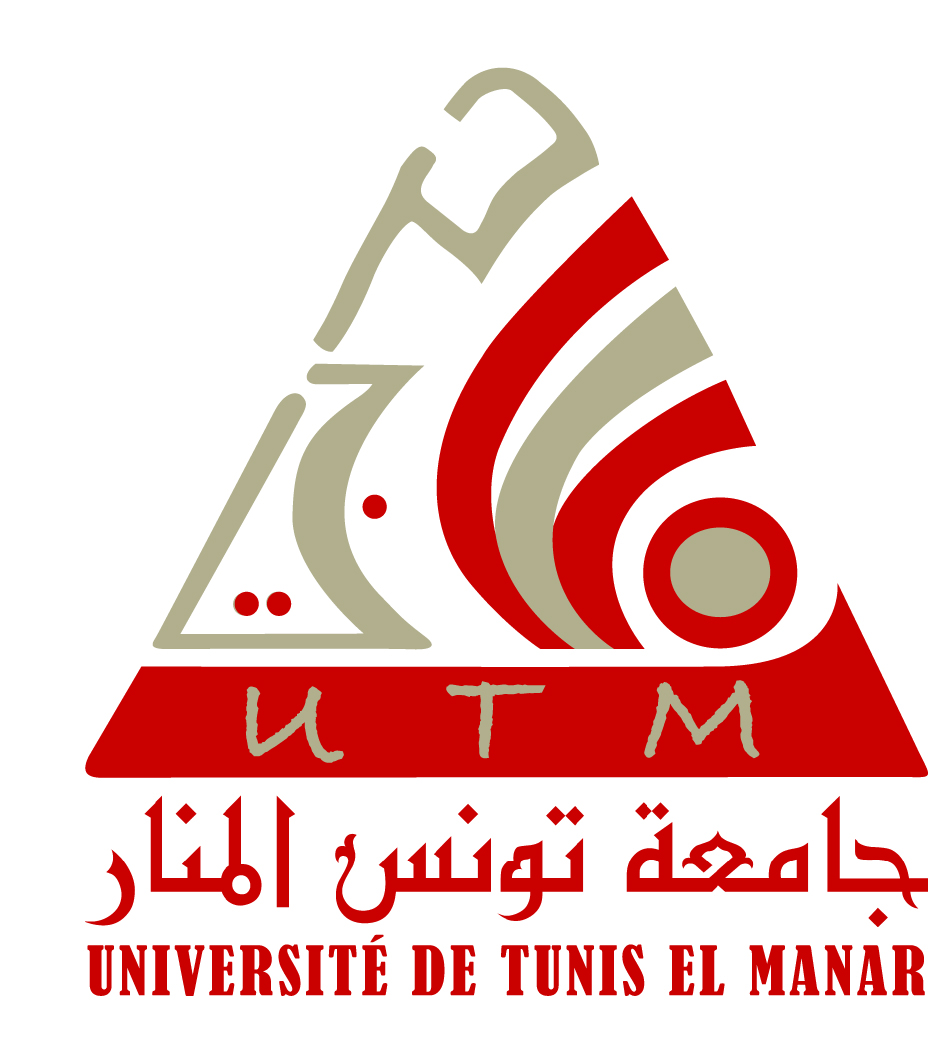 République TunisienneMinistère de l’Enseignement Supérieur et de la Recherche ScientifiqueUniversité de Tunis El ManarEcole Nationale d’Ingénieurs de Tunis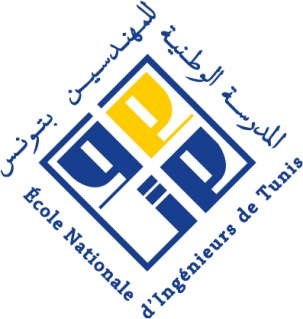 A  Tunis, le ……………………….Le stagiaireA  Tunis, le ………………………. Le responsable du MastèreA  Tunis, le ……………………L’encadrant ENITA Tunis, le.......………………...Le Directeur de l’ENIT    (signature et cachet)A..……....., le ...………………L’établissement d’accueil   (signature et cachet)